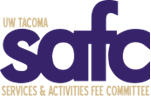 Services and Activities Fee Committee (SAFC)Tuesday, November 28, 20234:00pmUniversity Y 307Zoom Link: https://washington.zoom.us/j/96170927759AGENDA 04Call to OrderLand AcknowledgementSafety BriefingRoll Call & Guest IntroductionsApproval of AgendaApproval of MinutesOpen Public ForumOld BusinessNew BusinessAnnouncementsAdjournment